.Start on the vocalROCK BACK, RECOVER, HEEL STRUT TWICEBEHIND-TURN ¼ LEFT-STEP FORWARD HOLD, LEFT SHUFFLE FORWARDSTEP-TURN ½ LEFT-STEP FORWARD, HOLD, FULL TURN WITH TOUCHESSTEP FORWARD, TOUCH, STEP BACK, KICK, REVERSE LEFT LOCK LEFT, HOLDDuring wall 3, dance first 32 then begin again, now facing 9:00STEP TURN ¼ RIGHT, TOUCH, SIDE, KICK, BEHIND-SIDE-FORWARD, HOLDSHUFFLE FORWARD, HOLD, KICK-OUT-OUT, HOLDThe kick out-out move usually hits when he is singing the word high, so add the following hands for fun:Reach both hands up to head height and then spread them out and down, palms up.RIGHT AND LEFT SAILOR STEPS WITH HOLDSSTEP ½, STEP ¼ WITH HOLDS AND FINGER SNAPSREPEATTAGAt the end of wall 6 (facing 12:00) add the following 8 countsROCK BACK, RECOVER, HEEL STRUT TWICERESTARTRestart during wall 3 after count 32Knee Deep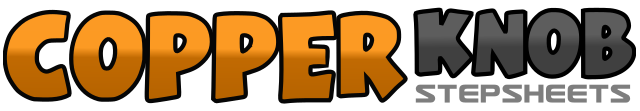 .......Count:64Wall:4Level:Improver 2 step.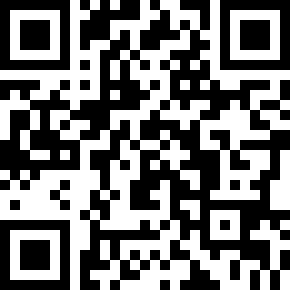 Choreographer:Yvonne Anderson (SCO) - September 2010Yvonne Anderson (SCO) - September 2010Yvonne Anderson (SCO) - September 2010Yvonne Anderson (SCO) - September 2010Yvonne Anderson (SCO) - September 2010.Music:Knee Deep (feat. Jimmy Buffett) - Zac Brown BandKnee Deep (feat. Jimmy Buffett) - Zac Brown BandKnee Deep (feat. Jimmy Buffett) - Zac Brown BandKnee Deep (feat. Jimmy Buffett) - Zac Brown BandKnee Deep (feat. Jimmy Buffett) - Zac Brown Band........1-4Cross/rock right behind left, recover to left, step right heel to side, drop right toes5-8Cross/rock left behind right, recover to right, step left heel to side, drop left toes1-4Cross right behind left, turn ¼ left and step left forward, step right forward, hold (9:00)5-8Walk forward stepping left, right, left, hold1-4Step right forward, turn ½ left (weight on left), step right forward, hold (3:00)5-8Turn ½ right and step left back, touch right together, turn ½ right and step right forward, brush left forward (3:00)1-4Step left forward, touch right toes behind left, step right back, kick left forward5-8Step left back, lock right across left, step left back, hold1-4Turn ¼ right and step right to side, touch left toes beside right instep, step left to side, kick right to forward right diagonal (6:00)5-8Cross right behind left, step left to side, step right forward, hold1-4Chassé forward stepping left, right, left, hold5-8Kick right forward to left diagonal, step right to side, step left to side, hold1-4Cross right behind left, step left to side, step right to side, hold5-8Cross left behind right, step right to side, step left to side, hold1-4Step right forward, snap fingers forward, turn ½ left (weight on left), snap fingers forward (12:00)5-8Step right forward, snap fingers forward, turn ¼ left (weight on left), snap fingers forward (9:00)1-4Cross/rock right behind left, recover to left, step right heel to right, drop right toes to floor (12:00)5-8Cross/rock left behind right, recover to right, step left heel to left, drop left toes to floor (12:00)